AUTORIDAD DE PROTECCIÓN AL CONSUMIDOR Y DEFENSA DE LA COMPETENCIA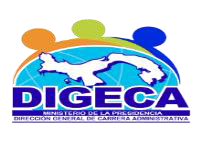 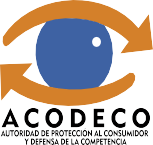 OFICINA INSTITUCIONAL DE RECURSOS HUMANOSSECCIÓN DE RECLUTAMIENTO Y SELECCIÓN	(Logo dela institución)(Formulario-05)CONCURSO DE INGRESO No.  	SOLICITUD DE INSCRIPCIÓNAdvertencia al Aspirante: Entregar esta solicitud de inscripción llena no indica que ha sido admitido para participar en el  concurso de ingreso, ya que previamente deberá comprobarse su elegibilidad.I.	PARA EL ASPIRANTE (*Campos obligatorios)IMPORTANTEANEXODECLARACIÓN JURADA(Solicitud de Inscripción)Yo, 		, con  cédula de identidad personal N°. 		, estado civil 	,y   con domicilio en 	, Expongo: Que deseando participar en Convocatoria Pública al Concurso de Ingreso, convocada por laentidad que representa, para ocupar el cargo de 	, solicito se me admita como postulante; dejando constancia que tengo conocimiento de las Bases al Concurso y/o “Manual de Procedimientos de Reclutamiento y Selección”, al cual me someto para intervenir en este proceso.Para tal efecto, declaro bajo juramento, y adjunto los documentos siguientes: 	   Fotocopia de Cédula de Identidad Personal 	   Hoja de Vida (CV) (Cantidad de páginas 	) 	   Solicitud de Inscripción (Formulario-05)POR LO EXPUESTO: Solicito considerarme como postulante al cargo público vacante y bajo JURAMENTO DECLARO lo siguiente: (Especificar con una X sí aplica)Cumplir con los requisitos para el cargo vacante.Conocer las bases del concurso y someterme a sus disposiciones.No adolecer de incapacidad física permanente que impide ejercer el cargo, con las excepciones previstas en la ley.No haber sido destituido de la Administración Pública, y de no haber sido despido de la actividad privada por infracción laboral.No haber sido condenado, ni declarada culpabilidad de fallo condenatorio por delito doloso. De ser afirmativa	su	respuesta	indicar	los	datos	del	Expediente.	(Especificar)RESUMENPara participar en los Concursos de Ingreso a la Carrera Administrativa se debe considerar lo siguiente:Cumplir con los requisitos mínimos del puesto a que se aspira.No será elegible quien sea cónyuge, pareja de unión consensual, o tenga relación de parentesco hasta tercer grado consanguinidad (padre, hijo, hermano, tío o sobrino) o segundo de afinidad (suegro, nuera, yerno o cuñado) con la Autoridad Nominadora de la institución a la aspiraNo será elegible el aspirante destituido en dos (2) ocasiones por infracciones a las disposiciones legales o reglamentarias a la Administración PúblicaEl aspirante destituido de un puesto público o privado por infracción de disposiciones legales y reglamentarias, al momento de llenar una solicitud de empleo deberá someter su condición de elegibilidad a la consideración de la Autoridad Nominadora.El aspirante que obtenga calificación inferior a la mínima (75 puntos) en un concurso de ingreso a la carrera administrativa, deberá esperar seis (6) meses para optar a la misma clase de puesto.Panamá, 	de 	de 20 	.1.	DATOS PERSONALES1.	DATOS PERSONALES1.	DATOS PERSONALES1.	DATOS PERSONALES1.	DATOS PERSONALES1.	DATOS PERSONALES1.	DATOS PERSONALES1.	DATOS PERSONALESNombreNombreNombreApellidosApellidosApellidosApellidosApellidosPrimerSegundoSegundoPaternoPaternoMaternoMaternoCasada******Cédula I.P. No.Seguro SocialSeguro SocialSexoSexoEstado CivilEstado CivilEdad*DIRECCIÓN DOMICILIARIADIRECCIÓN DOMICILIARIADIRECCIÓN DOMICILIARIADIRECCIÓN DOMICILIARIADIRECCIÓN DOMICILIARIADIRECCIÓN DOMICILIARIADIRECCIÓN DOMICILIARIADIRECCIÓN DOMICILIARIAEdiﬁcio/BarriadaEdiﬁcio/BarriadaEdiﬁcio/BarriadaCalle o AvenidaCalle o AvenidaCasa No.Casa No.ApartamentoProvinciaCiudadCiudadDistritoDistritoCorregimientoCorregimientoCorregimiento*Teléfono(s)*Teléfono(s)*Teléfono(s)*Teléfono(s)*Teléfono(s)*Teléfono(s)Correo electrónicoCorreo electrónicoResidenciaOﬁcinaOﬁcinaCelularOtroOtroCorreo electrónicoCorreo electrónico***Clase de Puesto a que aspira*Clase de Puesto a que aspira2.	FORMACIÓN ACADÉMICA:2.	FORMACIÓN ACADÉMICA:(Sí aplica, marca con una X)(Sí aplica, marca con una X)UniversitariaLicenciaturaLicenciaturaMaestría	Doctorado	OtroEducación BásicaPrimariaPrimariaSecundaria(bachiller)	TécnicosIdioma(s)(adicional al Español)InglésInglésOtro(s)  	3.	EXPERIENCIA LABORAL: (Detallar los 3 últimos, iniciar con el más reciente aún sea en el mismo lugar de trabajo)3.	EXPERIENCIA LABORAL: (Detallar los 3 últimos, iniciar con el más reciente aún sea en el mismo lugar de trabajo)3.	EXPERIENCIA LABORAL: (Detallar los 3 últimos, iniciar con el más reciente aún sea en el mismo lugar de trabajo)3.	EXPERIENCIA LABORAL: (Detallar los 3 últimos, iniciar con el más reciente aún sea en el mismo lugar de trabajo)Lugar de TrabajoÚltimo cargo desempeñadoPeríodo de laboresSalario4.	ENCUESTA:4.	ENCUESTA:4.	ENCUESTA:SINO1.Es Usted servidor público o privado en funciones? (Específique) 	1.Es Usted servidor público o privado en funciones? (Específique) 	1.Es Usted servidor público o privado en funciones? (Específique) 	2. Es Usted servidor público con estatus de Carrera Administrativa? (Específique) Certiﬁcado de Carrera-Registro No. 	2. Es Usted servidor público con estatus de Carrera Administrativa? (Específique) Certiﬁcado de Carrera-Registro No. 	2. Es Usted servidor público con estatus de Carrera Administrativa? (Específique) Certiﬁcado de Carrera-Registro No. 	3. Ha participado anteriormente en proceso de Reclutamiento y Selección? Concurso deIngreso? (Específique)3. Ha participado anteriormente en proceso de Reclutamiento y Selección? Concurso deIngreso? (Específique)3. Ha participado anteriormente en proceso de Reclutamiento y Selección? Concurso deIngreso? (Específique)FechaClase de PuestoLugarLugarLugar4. Señale sí Usted ha sido destituido(a) de un puesto público por disposiciones legales oreglamentarias. (Específique) Disposiciones 	Cuál?  	4. Señale sí Usted ha sido destituido(a) de un puesto público por disposiciones legales oreglamentarias. (Específique) Disposiciones 	Cuál?  	4. Señale sí Usted ha sido destituido(a) de un puesto público por disposiciones legales oreglamentarias. (Específique) Disposiciones 	Cuál?  	5. Señale sí es Usted cónyuge, o tiene parentesco hasta el tercer grado de consanguinidad (padre, hijo, hermano, y/o sobrino) y/o segundo de aﬁnidad (suegro, nuera, yerno, o cuñado) con la Autoridad Nominadora de alguna institución pública.(Específique) 	5. Señale sí es Usted cónyuge, o tiene parentesco hasta el tercer grado de consanguinidad (padre, hijo, hermano, y/o sobrino) y/o segundo de aﬁnidad (suegro, nuera, yerno, o cuñado) con la Autoridad Nominadora de alguna institución pública.(Específique) 	5. Señale sí es Usted cónyuge, o tiene parentesco hasta el tercer grado de consanguinidad (padre, hijo, hermano, y/o sobrino) y/o segundo de aﬁnidad (suegro, nuera, yerno, o cuñado) con la Autoridad Nominadora de alguna institución pública.(Específique) 	